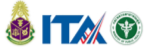 แบบฟอร์มการขอเผยแพร่ข้อมูลผ่านเว็บไซต์ของหน่วยงานในราชการบริหารส่วนภูมิภาคสำนักงานสาธารณสุขจังหวัดเพชรบูรณ์ สำนักงานปลัดกระทรวงสาธารณสุขตามประกาศสำนักงานปลัดกระทรวงสาธารณสุขเรื่อง  แนวทางการเผยแพร่ข้อมูลต่อสาธารณะผ่านเว็บไซต์ของหน่วยงาน พ.ศ.๒๕๖๑สำหรับหน่วยงานในราชการบริหารส่วนภูมิภาค สำนักงานสาธารณสุขจังหวัดเพชรบูรณ์แบบฟอร์มการขอเผยแพร่ข้อมูลผ่านเว็บไซต์ของหน่วยงานในราชการบริหารส่วนภูมิภาคสำนักงานสาธารณสุขจังหวัดเพชรบูรณ์ ชื่อหน่วยงาน สำนักงานสาธารณสุขจังหวัดเพชรบูรณ์วัน/เดือน/ปี..... ๒๗  พฤศจิกายน....  ๒๕๖๒.................. หัวข้อ คำสั่งสำนักงานสาธารณสุขจังหวัดเพชรบูรณ์ ที่           /๒๕๖๒เรื่อง  แต่งตั้งคณะทำงานปฏิบัติงานบริหารจัดการเว็บไซต์ของสำนักงานสาธารณสุขจังหวัดเพชรบูรณ์รายละเอียดข้อมูล(โดยสรุปหรือเอกสารแนบ)คำสั่งสำนักงานสาธารณสุขจังหวัดเพชรบูรณ์   ที่           /๒๕๖๒เรื่อง  แต่งตั้งคณะทำงานปฏิบัติงานบริหารจัดการเว็บไซต์ของสำนักงานสาธารณสุขจังหวัดเพชรบูรณ์ตามกรอบแนวทางการเผยแพร่ข้อมูลต่อสาธารณะผ่านเว็บไซต์ของหน่วยงานหมายเหตุ..........................................................................................................................................................................                     ผู้รับผิดชอบในการให้ข้อมูล                       ผู้อนุมัติรับรอง                                                                             บุษยา  จันทรสุกรี                      ( นายนาวี      นุชชม  )                       ( นางบุษยา   จันทรสุกรี )       ตำแหน่ง  นักจัดการงานทั่วไปชำนาญการ  ตำแหน่ง นักวิชาการสาธารณสุขชำนาญการพิเศษ             วันที่...๒๗.....เดือน. พฤศจิกายน....พ.ศ.๒๕๖๒.  วันที่...๒๗...เดือน..พฤศจิกายน.พ.ศ.....๒๕๖๒....     ผู้รับผิดชอบการนำข้อมูลขึ้นเผยแพร่สรวิศ ลำทา(..นายสรวิศ    ลำทา...)ตำแหน่ง..นักวิชาการคอมพิวเตอร์.......วันที่.....๒๗......เดือน...พฤศจิกายน......พ.ศ. ..๒๕๖๒...................